Name:  __Key_________________________	Period:  __________	Date:  ______________MITOSIS STUDY GUIDEPart A.  The Cell Cycle What are the two main parts of the cell cycle?__Interphase________  and ____Cell Division _______What are the three parts of interphase and what the cell is doing in each phase?___G1____   =   __cell is growing___________S______   =   __DNA is replicating_________G2______   =   _cell is preparing for mitosis_________What are the two parts of the Cell Division Phase?_Mitosis__________Cytokinesis___________What are the four parts of mitosis in order?			Figure 1.__Prophase_______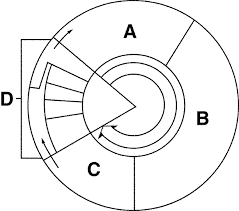 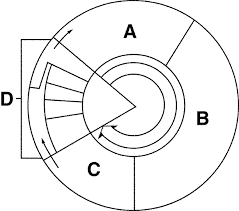 __Metaphase______________Anaphase_____________Telophase_____________Label what A, B, C, and D represent in Figure 1._G1___________________S_____________________G2______________________Cell Division___________Using Figure 1, what are A, B, and C collectively called?_____Interphase______________________Using Figure 1, what is happening in D?__The cell is dividing and splitting into two_______Mitosis is the division of the cell’s __nucleus_________, while cytokinesis is the division of the cell’s ___cytoplasm________.Part B:  MitosisPut the following stages of mitosis in the correct order:  telophase, metaphase, prophase, anaphase__prophase______, ___metaphase____, __anaphase____, ___telophase_______Label each of the following pictures as to the correct phase of mitosis: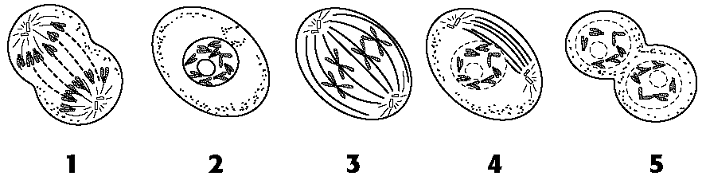 _anaphase   __    _interphase  _     _metaphase_    prophase__    __telophase___Match the following mitosis vocabulary:Spindle 7    		1.  DNA making a copy of itself during the S-phase of interphase.Chromatin 6		2.  The 2 products of the process of cytokinesis.Chromosomes 9	3.  Body cells, such as heart, skin, brain, etc that undergo mitosisDNA replication	1	4.  Two chromosomes attached at the centromereDiploid number	10	5.  Structure joining sister chromatids until they are separatedSomatic cells 3		6.  The form of disorganized DNA present in interphaseCentromere 5		7.  Structure made of microtubules; pulls chromosomes apartCentrioles 8		8.  Attach to and anchor spindle fibers at the poles of the cellSister chromatids 4	9.  Visible, separate forms of DNA present during mitosisDaughter cells 2		10.  (2n); having two sets of chromosomes in each cellCleavage furrow 12	11.  Plate that becomes the future cell wall between plant cellsCell plate 11		12.  Pinching in of animal cells beginning cytokinesisLabel the different types of DNA as they exist in interphase and mitosis and their parts:  chromatin, doubled chromosome, centromere, sister chromatids, single chromosome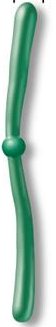 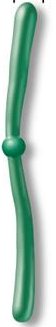 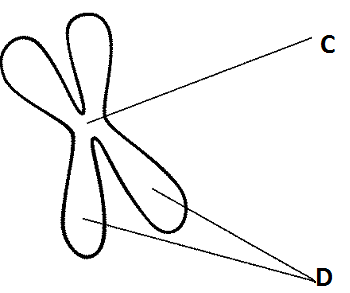 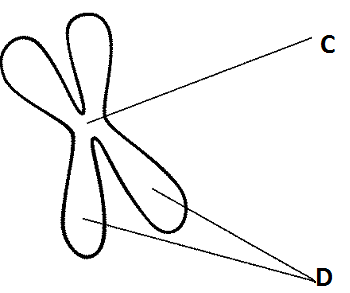 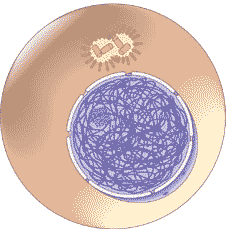 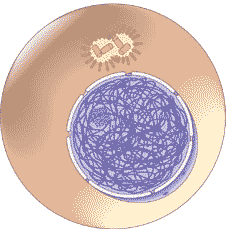 A ___chromatin____		B _doubled chromosome		E ___single chromosomeWhat kinds of cells do mitosis?  ___somatic cells (all body cells except reproductive cells)Why do cells these cells do mitosis?  Growth of organism (adding new cells), repairing damaged cells, replacing dead cellsWrite which phase of mitosis each of the following characteristics of cell division belong with:  prophase, metaphase, anaphase or telophase.Spindle fibers form  _prophase_____Chromosomes line up along the center (equator) of the cell  _metaphase__Nuclear membrane and nucleolus begin to disappear  prophase_________Nuclear membrane and nucleolus begin to reappear  ___telophase___Sister chromatids are pulled apart toward the poles  ___anaphase______Chromatin forms distinct doubled chromosomes  ____prophase_____Chromosomes that have been separated go back to chromatin  __telophase_____Spindle begins to break down  __telophase________Cell membrane begins cleavage furrow in animal cells or cell plate in plant cells  ____telophase____Why do cells not continue to grow larger and larger?  Because it becomes difficult to move substances into and out of  the cell and move enough of those substances to provide for the cell; it places too much of a demand on the DNA.17.  Write whether the following statements matches with sexual reproduction (A) or asexual reproduction (B).1.  One parent B_			5.  Meiosis A__				9.  Cloning B_2.  Genetically identical offspring B_	6.  Mitosis  B__				10.  Binary Fission B_3.  Sperm and egg (gametes)  A_	7.  Somatic cells B_			11.  Conjugation A_4.  Two parents S_			8.  Genetically different offspring A_	12.  Genetic recombination A_